親職講座報名專線:03-3551496#610、612  (歡迎大家報名參加，共襄盛舉!)報名連結: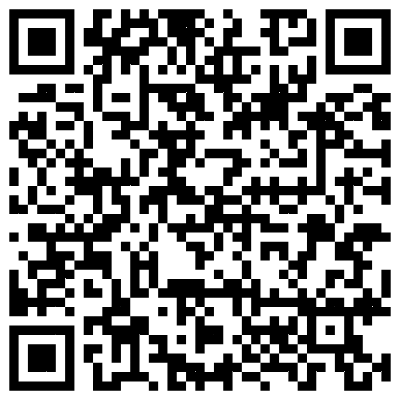 https://forms.gle/ciiNAMNDZMaMJRiVA(09)1130530(四) 18:30~20:00 家庭教育優質化計畫講座 : 提升親子關係及親子溝通技巧~談傾聽的力量(講師:李柏賢老師)。地點本校3樓會議室